Сумська міська радаVІІІ СКЛИКАННЯ        СЕСІЯРІШЕННЯвід                    2021 року №            -МРм. СумиРозглянувши звернення громадянина, надані документи, відповідно до статей 12, частини четвертої статті 83,  118 Земельного кодексу України, статті 50 Закону України «Про землеустрій», частини четвертої статті 15 Закону України «Про доступ до публічної інформації», Державних санітарних правил планування та забудови населених пунктів, затвердженим наказом Міністерства охорони здоров’я від 19.06.1996 № 173, враховуючи протокол засідання постійної комісії з питань архітектури, містобудування, регулювання земельних відносин, природокористування та екології Сумської міської ради від 09.12.2021 № 42, керуючись пунктом 34 частини першої статті 26 Закону України «Про місцеве самоврядування в Україні», Сумська міська рада ВИРІШИЛА:Відмовити Антонову Костянтину Володимировичу  в наданні дозволу на розроблення проекту землеустрою щодо відведення земельної ділянки у власність за адресою: м. Суми, вул. Гулака-Артемовського (Комунарів), біля    буд. № 29, орієнтовною площею 0,1000 га для будівництва і обслуговування жилого будинку, господарських будівель і споруд у зв’язку з невідповідністю місця розташування об’єкту вимогам нормативно-правових актів та містобудівній документації, а саме:- невідповідністю Державним санітарним правилам планування та забудови населених пунктів, затверджених наказом Міністерства охорони здоров’я України від 19.06.1996  № 173, а саме - пункту 7.3., згідно з яким на території поселень з високим рівнем грунтових вод необхідно забезпечити зниження їх рівня в районах капітальної забудови – не менше 2,5 м від проектної відмітки поверхні та пункту 7.4., в якому зазначено, що розвиток населених пунктів при невирішених питаннях інженерного забезпечення забороняється, у зв’язку з чим формування нової земельної ділянки неможливе;- проходженням через ділянку та поруч із нею транзитних інженерних мереж, які мають відповідну охоронну зону: два  каналізаційних колектори d=1000 мм, а також системи водовідводних каналів, що забезпечує зниження рівня підтоплення грунтовими  водами та відведення їх надлишків в р. Сумку, навколо яких має зберігатися вільна територія, необхідна для обслуговування (проїзду службового транспорту з метою підтримання їх технічного стану, розчистки тощо) і таким чином, знаходженням ділянки в межах коридору для прокладання інженерних мереж;- проходженням через ділянку проектної загальноміського значення магістральної вулиці зі спорудженням мостового переходу через р. Сумку (функціональна зона магістральних вулиць, майданів ТР-2), який потребуватиме додаткової території, необхідної для формування земельного насипу для забезпечення дотримання нормативних уклонів при прокладанні дорожнього полотна, трасування та вертикальне планування якого мають бути  визначені на стадії робочого проектування.Сумський міський голова                                                                   О.М. ЛисенкоВиконавець: Клименко Ю.М.Ініціатор розгляду питання –– постійна комісія з питань архітектури, містобудування, регулювання земельних відносин, природокористування та екології Сумської міської ради Проєкт рішення підготовлено Департаментом забезпечення ресурсних платежів Сумської міської радиДоповідач – Клименко Ю.М.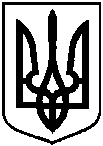 Проєктоприлюднено «__»_________2021 р.Про відмову Антонову Костянтину Володимировичу в наданні дозволу на розроблення проекту землеустрою щодо відведення земельної ділянки у власність за адресою: м. Суми, вул. Гулака- Артемовського (Комунарів), біля                  буд. № 29, орієнтовною площею              0,1000 га 